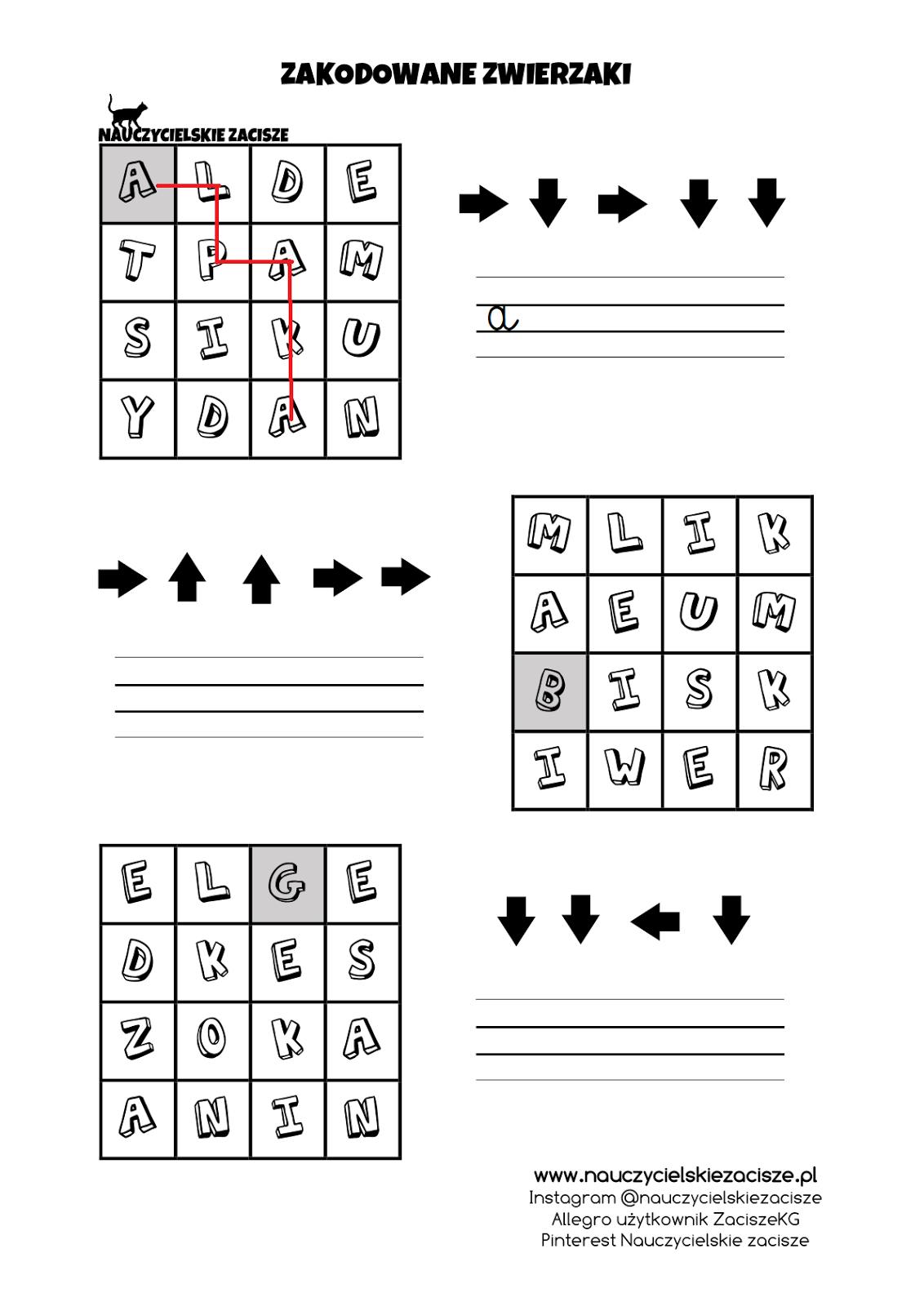 ABCDEFGHIJ12345678910ABCDEFGHIJ12345678910